КАРАР                                               № 29                 ПОСТАНОВЛЕНИЕ«27» июль 2017й                                                                  « 27» июля 2017 г.Об улучшении условий и охраны труда в администрации сельского поселения  Сатыевский сельсовет муниципального района Миякинский район Республики БашкортостанВ целях улучшения условий и охраны труда в администрации сельского поселения  Сатыевский сельсовет муниципального района Миякинский район Республики Башкортостан ПОСТАНОВЛЯЮ:Утвердить план мероприятий по улучшению условий и охраны труда. (Прилагается).Утвердить прилагаемые инструкции по охране труда администрации сельского поселения Сатыевский сельсовет муниципального района Миякинский район  Республики Башкортостан. (Прилагается).Контроль за выполнением настоящего постановления оставляю за собой.  Глава сельского поселенияСатыевский сельсовет			                        З.М.Гафарова                                                                                                                 Приложение       к постановлению № 29                                                                                                                от 27 июля 2017г                               План мероприятий по улучшению  условий и охраны трудаУправляющая делами                                                                                        И.Р.Рахманова                                                                        УТВЕРЖДЕНОПостановлением главы сельского поселения Сатыевский сельсовет муниципального района Миякинский район Республики Башкортостан                                                                                          № 29 от 27 июля 2017г   Инструкция N 1по охране труда для пользователей при работахна персональных электро-вычислительных машинах ЭВМ (ПЭВМ)1. Общие требования безопасности     1.1. В целях предупреждения случаев производственного травматизма работающий должен быть внимательным в работе, соблюдать требования данной инструкции, производственную дисциплину и меры личной гигиены.     1.2. Требования настоящей инструкции распространяется на работников МТУ, связанных с работой на ПЭВМ.     1.3. К самостоятельной работе на ПЭВМ допускаются работники, не имеющие медицинских противопоказаний, прошедшие вводный инструктаж по безопасности труда и пожарной безопасности, первичный инструктаж на рабочем месте, проверку теоретических знаний и приобретенных навыков безопасных способов и приемов работы, проверку знаний на первую квалификационную группу по электробезопасности.     Допуск к самостоятельной работе производит начальник отдела с записью в контрольном листке инструктажа.     Повторный инструктаж проводится не реже одного раза в 3 месяца.     Профессиональные пользователи ПЭВМ проходят обязательные предварительные (при поступлении на работу) и периодические (1 раз в 2 года) медицинские осмотры.     1.4. Женщины со времени установления беременности и в период кормления ребенка грудью к выполнению всех видов работ, связанных с использованием ПЭВМ, не допускаются.     1.5. Расположение рабочих мест с ПЭВМ в подвальных помещениях не допускается.     1.6. Площадь на одно рабочее место с ПЭВМ должно составлять не менее 6,0 кв.м., а объем не менее 20 куб.м.     1.7. Помещения с ПЭВМ должны иметь естественное и искусственное освещение.     Естественное освещение должно осуществляться через световые проемы и обеспечивать коэффициент естественного освещения не ниже 1,5%.     1.8. Освещенность на поверхности стола в зоне размещения рабочего документа должна быть 300-500 лк, местное освещение не должно создавать бликов на поверхности экрана и увеличивать освещенность экрана более       300 лк.     Следует ограничивать прямую блесткость от источников освещения, при этом яркость светящихся поверхностей (окна, светильники), находящихся в поле зрения, должна быть не более 200 кд./кв.м.     В качестве источников света при искусственном освещении должны применяться преимущественно люминесцентные лампы типа ЛБ.     1.9. Общее освещение должно быть выполнено в виде сплошных или прерывистых линий светильников, расположенных сбоку от рабочих мест, параллельно линии пользователя при рядном расположении ПЭВМ. При периметральном расположении компьютеров линии светильников должны располагаться локализованно над рабочим столом ближе к его переднему краю, обращенному к оператору.     1.10. Конструкция ПЭВМ должна обеспечивать мощность экспозиционной дозы рентгеновского излучения в любой точке на расстоянии . от экрана и корпуса при любых положениях регулированных устройств, не превышающих 0,1 мбэр/час (100 мкР/час.).     1.11. Для предотвращения образования и защиты от статического электричества в помещениях, где установлены ПЭВМ, необходимо использовать увлажнители, заправляемые ежедневно дистиллированной или прокипяченной водой.     1.12. Поверхность пола в помещениях для работы с ПЭВМ должна быть ровной, без выбоин, не скользкой, удобной для очистки и влажной уборки, обладать антистатическими свойствами.     1.13. Напряженность электромагнитного поля на расстоянии . вокруг ПЭВМ по электрической составляющей должна быть не более:     - в диапазоне частот 5 Гц-2 кГц - 25В/м;     - в диапазоне частот 2-100 кГц - 2,5.     Плотность магнитного потока должна быть не более:     - в диапазоне частот 5 Гц-2 кГц - 250пТл;     - в диапазоне частот 2-400 кГц - 25пТл.     Поверхностный электрический потенциал не должен превышать 500В.     1.14. Для внутренней отделки интерьера помещений должны использоваться диффузно-отражающие материалы с коэффициентом отражения для потока - 0,7-0,8; для стен - 0,5-0,6; для пола - 0,3-0,5.     1.15. В производственных помещениях с ПЭВМ должны обеспечиваться оптимальные параметры микроклимата:     - в холодный период года температура воздуха 22-24 град.С, скорость его движения 0,1 м/с, относительная влажность 60-40%;     - в теплый период температура воздуха 23-25 град.С; скорость его движения 0,1 м/с, относительная влажность 60-40%.     1.16. Уровни положительных и отрицательных аэронов в воздухе помещений должны соответствовать:     - минимально необходимое - n+ - 400, n- - 600;     - оптимальное - n+ - 1500-300, n- - 3000-5000;     - максимально допустимое - n+ - 5000, n- - 5000.     1.17. Уровень шума на рабочем месте при работе с ПЭВМ не должен превышать 50 дБА.     1.18. Рабочие места с видеомонитором должны располагаться (в направлении тыла поверхности одного видеомонитора и экрана другого монитора) на расстоянии не менее ., а между боковыми поверхностями - не менее .     1.19. Рабочие места с ПЭВМ при выполнении работы, требующей значительного умственного напряжения или высокой концентрации внимания, должны быть изолированы друг от друга перегородками высотой 1,5-.     1.20. Розетки и вилки для подключения устройств должны быть трехклеммными.     1.21. Рабочий стул (кресло) должен обеспечивать удобство при проведении работы. Поверхность сиденья, спинки и других элементов стула (кресла) должна быть полумягкой, с нескользящим, неэлектризующимся и воздухонепроницаемым покрытием, обеспечивающим легкую очистку от загрязнений.     1.22. Клавиатуру следует располагать на поверхности стола на расстоянии 100-. от края, обращенного к пользователю или на специальной, регулируемой по высоте рабочей поверхности, отделенной от основной столешницы.     1.23. Экран видеомонитора должен находиться от глаз пользователя на расстоянии 600-.     1.24. Время регламентированных перерывов в течение рабочей смены следует устанавливать в зависимости от ее продолжительности, вида и категории:     Примечание: группа А - работа по считыванию информации с экрана;     - группа Б - работа по вводу информации;     - группа В - творческая работа в режиме диалога.При выполнении в течение рабочей смены работ, относящихся к разным видам, за основную следует принимать такую, которая занимает не менее 50% времени.     1.25. При 8-ми часовой рабочей смене регламентированные перерывы следует устанавливать:      - для 1 категории работ через 2 часа от начала рабочей смены и через 2 часа после обеденного перерыва продолжительностью 15 минут каждый;     - для 2 категории работ через 2 часа от начала рабочей смены и через 1,5-2 часа после обеденного перерыва продолжительностью 15 минут каждый или продолжительность 10 минут через каждый час работы;     - для 3 категории работ через 1,5-2 часа от начала рабочей смены и через 1,5-2 часа после обеденного перерыва продолжительностью 15 минут через каждый час работы.     1.26. При 12-ти часовой рабочей смене регламентированные перерывы должны устанавливаться в первые 8 часов работы аналогично перерывам для 8-ми часовой рабочей смене, а в течение последних 4 часов работы, независимо от категории и вида работ, каждый час продолжительностью 15 минут.     1.27. Во время работы необходимо соблюдать правила внутреннего трудового распорядка: запрещается распитие спиртных напитков и появление в нетрезвом виде, курение разрешается только в специально оборудованных местах.     1.28. При получении травмы пострадавший или свидетель должен поставить в известность непосредственного руководителя обратиться в медицинское учреждение.     1.29. Контроль за соблюдением работающими требований инструкции возлагается ответственного по охране труда. 2. Требования безопасности перед началом работы      2.1. Привести в порядок одежду.     2.2. Осмотреть рабочее место, убрать все мешающие работе предметы.     2.3. Протереть рабочую поверхность клавиатуры, очистить экран.     2.4. Визуально проверить правильность подключения ПЭВМ к электросети. 3. Требования безопасности во время работы      3.1. Убедиться в работоспособности ПЭВМ после выключения питающего напряжения электросети.     3.2. В целях обеспечения защиты от электромагнитных и электростатических полей допускается применение приэкранных фильтров и специальных экранов, прошедших испытания в аккредитированных лабораториях и имеющих гигиенический сертификат.     3.3. Запрещается работать на оборудовании со снятыми кожухами и крышками.     3.4. Запрещается трогать кабели и провода, соединяющие блоки ПЭВМ, перемещать устройства, находящиеся под напряжением.     3.5. Не оставлять без присмотра включенные ПЭВМ и отдельные устройства.     3.6. Запрещается производить самостоятельно любые виды ремонта и устранение неисправностей.     3.7. Не производить перекомплектацию ПЭВМ без представителя технической сервисной службы.     3.8. Не использовать дискеты низкого качества и других организаций во избежание заражения компьютера вирусами.     3.9. Не устанавливать неизвестные системы паролирования и самостоятельно проводить переформатирование диска.     3.10. Во время регламентированных перерывов с целью снижения нервно-эмоционального напряжения, утомления зрительного анализатора, устранения влияния гиподинамии и гипокинеза, предотвращения развития нозвотонического утомления целесообразно выполнять комплексы упражнений.     4. Требования безопасности в аварийных ситуациях     4.1. При нарушении работы ПЭВМ, перегорании предохранителей и т.п. аппаратура должна быть немедленно отключена.     4.2. При временном отключении электроэнергии тумблера электропитания должны быть выключены.     4.3. При появлении запаха гари, дыма в помещении или на рабочем месте сеть электропитания ПЭВМ и других устройств должна быть выключена и приняты меры к обнаружению источника загорания и тушению первичными средствами пожаротушения.     Тушение загорания оборудования, находящегося под напряжением, производить только углекислотными или порошковыми огнетушителями.     При работе с углекислотными огнетушителями не следует браться руками за раструб (температура до -80 град.С).     4.4. При обнаружении пожара или признаков возгорания немедленно сообщить об этом ближайшему инспектору отдела и таможенной охраны (при этом назвать место пожара, свою фамилию и отдел) или привести в действие ручной извещатель пожарной сигнализации, а затем действовать в соответствии с планом эвакуации. 5. Требования безопасности по окончании работы      5.1. Отключить ПЭВМ от сети.     5.2. Привести в порядок рабочее место.     5.3. Сдать рабочее место ответственному за помещении                                                                                                            УТВЕРЖДЕНОПостановлением  главы сельского поселения  Сатыевский сельсовет муниципального района Миякинский район Республики Башкортостан № 29 от 27июля 2017г    ИНСТРУКЦИЯ N 2по охране труда для уборщика служебных помещенийI. Общие требования безопасности      1.1. К выполнению работ по уборке служебных помещений допускаются лица после прохождения медицинской комиссии и инструктажа по технике безопасности (вводного и на рабочем месте.).     1.2. Руководство организации обязано обеспечить уборщиков специальной одеждой, специальной обувью и другими средствами индивидуальной защиты в соответствии с отраслевыми нормами. Халат хлопчатобумажный (срок носки 12 месяцев), перчатки резиновые (срок носки 6 месяцев), сапоги резиновые (срок носки 12 месяцев).     1.3. Запрещается включать механизмы, работа на которых не поручена руководством.     1.4. Не прикасаться к электрощитам, арматуре освещения, электропроводам.     1.5. Уборщик должен выполнять только ту работу, которая поручена руководством. II. Требования безопасности перед началом работы     2.1. Надеть положенную спецодежду.     2.2. Проверить исправность инструментов и инвентаря (ведра, совка). Совки и ведра должны иметь исправные, прочно укрепленные дужки и ручки.     2.3. Проверить достаточность освещения.III. Требования безопасности во время работы      3.1. Необходимо быть внимательным, не отвлекаться посторонними делами, разговорами.     3.2. Уборку в служебных помещениях производить во время перерывов или до начала работы.     3.3. Переноси горячую воду для мытья  в закрытом виде.     3.4. При мытье полов остерегайся гвоздей и заноз.     3.5. Следить за состоянием маршевых лестниц, проходов, своевременно удалять с них мусор.     3.6. Загрязненные тряпки, ветошь, опилки убирать в специально отведенное место или выносить на улицу в специальный контейнер.     3.7. Запрещается мытье полов, стен растворителями.     3.8. В случае применения воды для удаления пыли со стен, окон электропроводка, электрощиты должны быть обесточены и укрыты.     3.9. Женщинам-уборщицам разрешается переносить груз весом не более .     3.10. При обработке бытовых помещений раствором хлорной извести необходимо выполнять требования санитарных правил при приготовлении дезинфицирующих растворов.     3.11. При работе с лестниц, последние должны отвечать следующим требованиям (нижние концы тетив должны быть снабжены резиновыми наконечниками или обиты резиной, лестница должна быть испытана, угол наклона должен быть не более 60 град.).     3.12. Запрещается пользоваться вместо лестниц, стремянок случайными предметами (подставками, ящиками, бочками).     3.13. Не выполняй работ, которые тебе не поручены.     3.14. При переводе на другую работу требуй, чтобы тебя проинструктировали безопасным методам на этой работе.IV. Требования безопасности в аварийных ситуациях     При несчастном случае необходимо:     - немедленно отключить работающее оборудование и механизмы;     - оказать первую медицинскую помощь;     - самому или через других рабочих вызвать скорую медицинскую помощь;     - сообщить о случившемся руководству;     - сохранить до прибытия комиссии обстановку несчастного случая.V. Требования безопасности по окончании работ     5.1. Обойти свой участок, проверить чистоту и порядок.     5.2. Осмотреть, не осталось ли где ветошь, неубранные отходы.     5.3. Собрать инвентарь и сложить его в специально отведенное место.     5.4. Вымыть лицо, руки теплой водой с мылом или принять душ.                                                                                                             УТВЕРЖДЕНОПостановлением  главы сельского поселения Сатыевский сельсовет муниципального района Миякинский район Республики Башкортостан№ 29 от 27.07.2017г.Инструкция N 3по охране труда для водителя легкового автомобиляI. Общие требования безопасности      1.1. К управлению автомобилем допускаются лица не моложе 18 лет, имеющие соответствующее  водительское  удостоверение, прошедши медицинское освидетельствование, инструктаж по охране труда и проверку знаний в объеме группы 1 по электробезопасности.     1.2. При найме на работу впервые в качестве водителя лица, имеющие удостоверение на право управления любыми категориями транспортных средств, а также не работавшие водителями более одного года, к управлениюими допускаются после прохождения стажировки по практическому вождению не менее 20 часов.     1.3. Водитель, не прошедший периодического, а также предрейсового медицинского осмотра, к работе не допускается.     1.4. Водителю запрещается управлять автомобилем (или передавать управление другим лицам) в состоянии  алкогольного и наркотического опьянения, в болезненном состоянии, а также под воздействием  лекарственных препаратов, снижающих скорость реакции и внимание.     1.5. Водитель должен знать и неукоснительно соблюдать требования Правил дорожного движения.     1.6. Опасные и вредные производственные факторы:     1.6.1. Движущиеся машины и механизмы, не защищенные элементы производственного оборудования.     1.6.2. Повышенная и пониженная температура поверхностей оборудования.     1.6.3. Химические вещества, проникшие через дыхательные пути, желудок.     1.6.4. Взрыво- и пожароопасность.     1.7. Источники возникновения фактора:     1.7.1.     Автомобиль, оборудование.     1.7.2.     Детали автомобиля, горячая вода (пар).     1.7.3.     Окись углерода, антифриз.     1.7.4.     Легковоспламеняющиеся вещества при нарушении правил пожарной безопасности.     1.8. Действие фактора:     1.8.1. Возможен наезд на людей и столкновение с транспортом.     1.8.2. Возможен ожог кожного покрова нагретыми деталями автомобиля, закипевшей водой (паром) в радиаторе.     1.8.3. Возможно отравление при попадании антифриза в желудок, а окиси углерода - в дыхательные пути.     1.8.4. Нарушение правил пожарной безопасности при работе с ЛВЖможет привести к взрывам и пожарам, травмированию водителя.     1.9. Водитель должен немедленно сообщить администрации предприятия о происшедшем с ним или по его вине несчастном случае, а также о любом несчастном случае с участием других работников предприятия, свидетелем которого он был. Водитель должен оказать пострадавшему первую доврачебную помощь, помочь доставить его в медицинское учреждение. При необходимости вызвать медицинских работников на место происшествия.     1.10. В соответствии с Типовыми отраслевыми нормами выдачи спецодежды водителю должны выдаваться перчатки хлопчатобумажные.     1.11. За нарушение требований настоящей инструкции виновные несут дисциплинарную или иную ответственность, предусмотренную действующимзаконодательством в зависимости от характера нарушения и тяжести его последствий. II. Требования безопасности перед началом работы      2.1. Пройти предрейсовый медосмотр и получить соответствующую отметку в путевом листе.     2.2. Проверить:     2.2.1.     Состояние и исправность систем автомобиля, влияющих на безопасность труда: рулевого управления, тормозной системы, системы питания, смазки, охлаждения, электрооборудование.     2.2.2. Отсутствие утечки топлива, масла, охлаждающей жидкости, давление воздуха в шинах и их исправность.     2.2.3. Наличие в автомобиле ремней безопасности, специальных упоров (не менее двух),  подкладки под пяту домкрата, медицинской аптечки, знака аварийной остановки, огнетушителя.     2.3. Перед пуском двигателя автомобиль затормозить стояночным тормозом, а рычаг переключения передач поставить в нейтральное положение.     2.4. При пуске двигателя пусковой рукояткой соблюдать следующие требования:     - пусковую рукоятку поворачивать снизу  вверх;     - не брать рукоятку в обхват;     - при ручной регулировке опережения зажигания устанавливать позднее зажигание;      -  не применять дополнительных рычагов и усилителей, действующих на пусковую рукоятку или храповик коленчатого вала.     2.5. Запрещается производить запуск двигателя путем буксирования.     2.6. При заливке горячей воды в систему охлаждения проявлять особую осторожность. III. Требования безопасности во время работы      3.1. Самопроизвольно отклоняться от маршрута, указанного в путевом  листе запрещается.     3.2. Во время движения выбирать дистанцию в зависимости от скорости автомобиля.     3.3. Перевозить в салоне автомобиля то количество людей, которое указано в паспорте завода изготовителя.     3.4. При движении по территории соблюдать скорость движения, установленную администрацией предприятия (), а в помещениях ремонтных участков она не должна превышать .     3.5. Перед подачей автомобиля задним ходом убедиться, что его никто не объезжает и поблизости нет людей или каких-либо препятствий. Подать звуковой и световой сигналы.     3.6. Выходя из кабины автомобиля на проезжую часть дороги, предварительно убедиться в отсутствии движения как в попутном, так и во встречном направлениях.     3.7. Запрещается пользоваться инструментом, приспособлениями, оборудованием, обращению с которыми водитель не обучен.     3.8. Для перелива бензина пользоваться специальным  устройством.Засасывать бензин через шланг ртом, а также продувать топливопровод запрещается.     3.9. Отдыхать или спать в кузове легкового автомобиля только при неработающем двигателе.     3.10. Запрещается курить в непосредственной близости от приборов исистемы питания автомобиля.     3.11. Требования безопасности при производстве ремонтных работ на линии:     3.11.1. При ремонте автомобиля на линии соблюдать правила техники безопасности, установленные для ремонта и технического обслуживания автомобиля. При отсутствии необходимых приспособлений и инструментов производить ремонт запрещается.     3.11.2. Перед подъемом части автомобиля домкратом, выключить зажигание, затормозить автомобиль стояночным тормозом, установить под неподнимаемые колеса специальные упоры (башмаки), закрыть двери.     3.11.3. При вывешивании автомобиля на грунтовой поверхности выровнять место установки домкрата, подложить под домкрат подкладку достаточных размеров и прочности, на которую установить домкрат. Запрещается устанавливать домкрат на случайные предметы.     3.11.4. Пробку радиатора на горячем двигателе открывать в рукавице или накрыв ее ветошью. Пробку открывать осторожно, не допуская интенсивного выхода пара в сторону открывающего.     3.11.5. Буксировку неисправных автомобилей осуществлять в соответствии с разделом Правил дорожного движения. Скорость при буксировке не должна превышать .     3.11.6. При работе под автомобилем располагаться  таким образом, чтобы ноги  не находились на проезжей части дороги.     3.12. Требования безопасности при эксплуатации автомобиля в зимний период:     3.12.1. Все работы по техническому обслуживанию и ремонту автомобиля производить по возможности только в отапливаемых помещениях. При производстве этих работ в не отапливаемых помещениях или на открытомвоздухе, стоя на коленях или лежа, применять деревянные лежаки.     3.12.2. При заправке автомобиля топливом, заправочные пистолеты  брать только в рукавицах, соблюдая особую осторожность, не допуская попадания топлива на кожу рук, тела.     3.12.3. Запрещается подогревать двигатель открытым пламенем.     3.12.4. При нарушении нормальной циркуляции воды (при переохлаждении двигателя) автомобиль остановить, утеплить нижнюю часть радиатора и дать поработать двигателю на малых оборотах.     3.12.5. В случае отказа тормозной системы из-за обледенения колодок отогреть и просушить их на ходу частым повторным притормаживанием на протяжении 1 - . IV. Требования безопасности в аварийных ситуациях      4.1. При возникновении постороннего шума, рывков,  вибрации  немедленно остановить автомобиль, не приступать к работе до полного устранения неисправности.     4.2. При вынужденной остановке автомобиля на обочине или у края проезжей части дороги, выставить на расстоянии 25 -  позади автомобиля знак аварийной остановки или мигающий фонарь. Покидая автомобиль, обезопасить его от самопроизвольного движения (выключить зажигание, установить рычаг переключения передач в нейтральное положение, затормозить стояночным тормозом, подложить под колеса упоры - башмаки).     4.3. При дорожно-транспортном происшествии водитель, причастныйк  нему,  должен:      - немедленно остановиться и оставаться на месте происшествия до прибытия сотрудника ГИБДД;     - включить аварийную сигнализацию;     - принять меры по оказанию первой медицинской помощи пострадавшим, вызвать медицинских работников, а если это невозможно - отправить пострадавших на попутном или отвести на своем  автомобиле в ближайшее медицинское учреждение.     4.4. Каждый водитель должен уметь оказывать первую доврачебную помощь при несчастном случае:     4.4.1. При ушибе обеспечить полный покой ушибленной части тела, к ушибленному месту приложить холод.     4.4.2. При подозрении на ушиб внутренних органов до прибытия врача освободить пострадавшего от стесняющей его одежды и положить на ровное место.     4.4.3. При растяжении связок положить холод и наложить мягкую фиксирующую повязку.     4.4.4.     При вывихе обеспечить полную неподвижность в суставе.     4.4.5.     При любом повреждении кожи и тканей тела смазать йодом кожу вокруг раны, закрыть рану стерильным материалом и наложить повязку.     4.4.6. При переломе конечностей, наложить шину из специальных или подручных средств, длина которой должна быть такой, чтобы она заходила за те два сустава конечности, между которыми произошел перелом.     4.4.7. При подозрении на перелом позвоночника пострадавшего положить животом вниз на жесткие носилки или щит из досок.     4.4.8. При термическом ожоге 1 степени обожженное место промыть струей чистой воды, обработать пораженный участок раствором марганцевокислого калия, наложить сухую стерильную повязку.     4.4.9. При ожогах 2 и 3 степени обожженный участок следует закрыть стерильным материалом и направить пострадавшего в лечебное учреждение.     4.4.10. При отравлении газами пострадавшего вынести или вывести на свежий воздух, дать нюхать нашатырный спирт. В случае остановки дыхания немедленно приступить к проведению искусственного дыхания.     4.4.11. При отравлении антифризом или другим промышленным ядом, промыть желудок путем принятия 2 - 3 стаканов воды с последующим вызовом рвоты искусственным образом.     4.4.12. При поражении электрическим током немедленно отсоединить пострадавшего от электрической цепи: выключить рубильник, отбросить электропровод сухой палкой. При остановке дыхания начать проводить искусственное дыхание. V. Требования безопасности по окончании работ      5.1. Поставить автомобиль на место стоянки. После остановки автомобиля, выключить зажигание, отключить массу, затормозить  автомобиль  стояночным тормозом.     5.2. При температуре воздуха ниже 0С слить воду из системы охлаждения и оставить спускные краники открытыми. Воду сливать только после того, как двигатель остынет до температуры 50С.     5.3. Обо всех замеченных во время работы недостатках сообщить своемунепосредственному руководителю.УТВЕРЖДЕНОПостановлением главы сельского поселения Сатыевский  сельсовет муниципального района Миякинский район Республики Башкортостан№ 29 от 27.07.2017г                                                                           ИНСТРУКЦИЯ N 4по пожарной безопасности в учреждении1. Общие требования пожарной безопасности     1.1. Территория учреждения должна постоянно содержаться в чистоте. Отходы горючих материалов, опавшие листья и сухую траву следует регулярно убирать и вывозить с территории.     1.2. Эвакуационные проходы, тамбуры и лестницы не загромождать каким-либо оборудованием и предметами.     1.3. В период пребывания в здании учреждения людей двери эвакуационных выходов закрывать только изнутри с помощью легкооткрывающихся запоров.     1.4. Двери (люки) чердачных и технических помещений должны быть постоянно закрыты на замок.     1.5. Пожарные краны должны быть оборудованы рукавами и стволами, помещенными в шкафы, которые пломбируются. Пожарный рукав должен быть присоединен к крану и стволу.     1.6. Проверка работоспособности пожарных кранов внутреннего противопожарного водопровода должна осуществляться не реже двух раз в год (весной и осенью) с перемоткой льняных рукавов на новую складку.     1.7. Установки пожарной автоматики должны эксплуатироваться в автоматическом режиме и круглосуточно находиться в работоспособном состоянии.     1 8. Огнетушители должны размещаться в легкодоступных местах на высоте не более , где исключено их повреждение, попадание на них прямых солнечных лучей, непосредственное воздействие отопительных и нагревательных приборов.     1.9. Неисправные электросети и электрооборудование немедленно отключать до приведения их в пожаробезопасное состояние.     1.10. На каждом этаже на видном месте должен быть вывешен план эвакуации на случай возникновения пожара, утвержденный руководителем.     1.11. В коридорах и на дверях эвакуационных выходов должны быть предписывающие и указательные знаки безопасности.     1.12. По окончании занятий работники учреждения должны тщательно осмотреть свои закрепленные помещения и закрыть их, обесточив электросеть.2. Запрещается:     2.1. Разводить костры, сжигать мусор на территории учреждения.     2.2. Курить в помещениях учреждения.     2.3. Производить сушку белья, устраивать склады, архивы и т.д. в дачных помещениях.     2.4. Проживать в здании учреждения обслуживающему персоналу и другим лицам.     2.5. Хранить в здании учреждения легковоспламеняющиеся, горючие жидкости и другие легковоспламеняющиеся материалы.     2.6. Использовать для отделки стен и потолков горючие материалы.     2.7. Снимать предусмотренные проектом двери вестибюлей, холлов, коридоров, тамбуров и лестничных клеток.     2.8. Забивать гвоздями двери эвакуационных выходов.     2.9. Оставлять без присмотра включенные в сеть электроприборы.     2.10. Применять в качестве электрической защиты самодельные и некалиброванные предохранители (“жучки”).     2.11. Проводить огневые, сварочные и другие виды пожароопасных работ в здании учреждения при наличии в помещениях людей, а также без письменного приказа.     2.12. Проводить уборку помещений с применением бензина, керосина и других легковоспламеняющихся и горючих жидкостей, а также производить отогревание замерзших труб паяльными лампами и другими способами с применением открытого огня.3. Действия при возникновении пожара     3.1. Немедленно сообщить о пожаре в ближайшую пожарную часть по телефону № 01.     3.2. Немедленно оповестить людей о пожаре и сообщить руководителю учреждения или заменяющему его работнику,     3.3. Открыть все эвакуационные выходы и эвакуировать людей из здания.     3.4. Вынести из здания наиболее ценное имущество и документы.     3.5. Покидая помещение или здание, выключить вентиляцию, закрыть за собой все двери и окна во избежание распространения огня и дыма в смежные помещения.     3.6. Силами добровольной пожарной дружины приступить к тушению пожара и его локализации с помощью первичных средств пожаротушения.                                                                                                                                                        3.7. Отключить электросеть и обеспечить безопасность людей, принимающих участие в эвакуации и тушении пожара, от возможных обрушений конструкций, воздействия токсичных продуктов горения и повышенной температуры, поражения электрическим током.УТВЕРЖДЕНОПостановлением  главы сельского поселения Сатыевский сельсовет муниципального района Миякинский район Республики Башкортостан№ 29 от 27.07.2017г.   ИНСТРУКЦИЯ N 5по оказанию первой помощипри несчастных случаях на производствеI. Общая часть      Данная схема является универсальной для всех случаев оказания первой помощи на месте происшествия.     Какое бы несчастье ни произошло - автодорожное происшествие, падение с высоты, поражение электрическим током или утопление - в любом случае оказание помощи следует начать с восстановления сердечной деятельности и дыхания, затем решать вопрос о временной остановке кровотечения.     Только после решения этих задач можно приступить к наложению повязок и транспортных шин.     Именно такая схема действий поможет сохранить жизнь  пострадавшего до прибытия медицинского персонала.     Внезапная смерть. Если нет сознания и нет пульса на сонной артерии  1. Убедиться в отсутствии пульса на сонной артерии. 2.      Освободить грудную клетку от одежды и расстегнуть поясной ремень.     Нельзя терять время на определение признаков дыхания.     Нельзя наносить удар по грудине и проводить непрямой массаж сердца, не освободив грудную клетку и не расстегнув поясной ремень.     3.     Прикрыть пальцами мечевидный отросток.     4.     Нанести удар кулаком по грудине.     Нельзя наносить удар по мечевидному отростку или в область ключиц.     Нельзя наносить удар при наличии пульса на сонной артерии.     5. Начать прямой массаж сердца.     6. Сделать «вдох» искусственного дыхания.     Глубина продавливания грудной клетки должна быть не менее 3-.     Зажать нос, захватить подбородок, запрокинуть голову пострадавшего и сделать максимальный выдох ему в рот.     Нельзя располагать ладонь на груди так, чтобы большой палец был направлен на спасателя.     Нельзя сделать «вдох» искусственного дыхания, не зажав предварительно нос пострадавшего.     7.     Выполнять комплекс реанимации. Правила выполнения:     - если оказывает помощь один спасатель, то 2 «вдоха» искусственного дыхания делают после 15 надавливаний на грудину;     - если оказывает помощь группа спасателей, то 2 «вдоха» искусственного дыхания делают после 5 надавливаний на грудину;     - приподнять ноги пострадавшего для быстрого возврата крови к сердцу;     - приложить холод к голове для сохранения жизни головного мозга;     - при сужении зрачков, но отсутствии сердцебиения, реанимацию нужно проводить до прибытия медперсонала;     - повернуть пострадавшего на живот и надавить кулаками ниже пупка для удаления воздуха из желудка.     8. Организовать действия партнеров: первый спасатель проводит непрямой массаж сердца, отдает команду «вдох!» и контролирует эффективность вдоха по подъему грудной клетки, второй спасатель проводит искусственное дыхание, контролирует реакцию зрачков, пульс на сонной артерии и информирует партнеров о состоянии пострадавшего («Есть реакция зрачков! Нет пульса! Есть пульс!» и т.п.).     Нельзя располагаться спасателям друг напротив друга и обходить партнера сзади. Третий спасатель приподнимает ноги пострадавшего для лучшего притока крови к сердцу и готовится к смене партнера, выполняющего непрямой массаж сердца.Башkортостан РеспубликаhыМиeкe районы муниципаль районыныn Сатый ауыл советы ауыл билeмehе 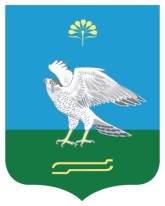 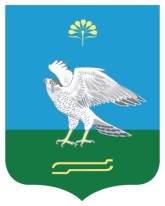 Хакимиeте  Администрация сельского поселения Сатыевский сельсовет муниципального района Миякинский районРеспублики БашкортостанN 
п/пНаименование мероприятия     Срок     
исполнения  Ответственный     
исполнитель      12341.Разработка планов-графиков проведения очередных медицинских осмотров работников.до 01.08.2017 г.Глава СП Сатыевский сельсовет 2.Произвести страхование всех лиц, подлежащих обязательному социальному страхованию несчастных случаев и профзаболеванийпостоянноГлава СП Сатыевский сельсовет3.Нормативно – правовое обеспечение охраны труда. Формирование, в организации нормативно – правовой базы по охране труда.постоянноГлава СП Сатыевский сельсовет4.Организация обучения и проверки знаний работников по вопросам обеспечения условий и охраны труда  постоянно Глава СП Сатыевский сельсовет5Организация и оформление в организации уголка охраны труда и техники безопасности.до 01.08.2017 г.Глава СП Сатыевский сельсовет6Проведение обследований по изучению состояния условий охраны труда пользователей ПЭВМ         2017 г.Глава СП Сатыевский сельсовет7Создание и поддержание на рабочих местах благоприятных условий трудапостоянноГлава СП Сатыевский сельсоветКатегория РаботыУровень нагрузки за рабочую смену при видах работУровень нагрузки за рабочую смену при видах работУровень нагрузки за рабочую смену при видах работСуммарное                   времярегламентированных перерывов, минСуммарное                   времярегламентированных перерывов, мингруппа А кол-во знаковгруппа Б кол-во знаковгруппа В часпри          8-ми часовой сменепри          8-ми часовой смене1до 20000до 15000до 2.030702до 40000до 30000до 4.050903до 60000до 40000до 6.070120